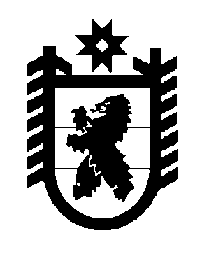 Российская Федерация Республика Карелия    ПРАВИТЕЛЬСТВО РЕСПУБЛИКИ КАРЕЛИЯПОСТАНОВЛЕНИЕот  23 июля 2018 года № 268-Пг. Петрозаводск О внесении изменений в постановление Правительства                             Республики Карелия от 3 марта 2014 года № 49-ППравительство Республики Карелия п о с т а н о в л я е т:Внести в постановление Правительства Республики Карелия от 3 марта 2014 года № 49-П «Об утверждении государственной программы Республики Карелия «Экономическое развитие и инновационная экономика Республики Карелия» (Собрание законодательства Республики Карелия, 2014, № 3, ст. 388; № 12, ст. 2345; 2015, № 6, ст. 1141; № 10, ст. 1986; 2016, № 4, ст. 808; № 9,                  ст. 1950; 2017, № 1, ст. 54; № 5, ст. 899; № 9, ст. 1785; Официальный интернет-портал правовой информации (www.pravo.gov.ru), 15 февраля 2018 года, 1000201802150002) следующие изменения:1. Наименование изложить в следующей редакции:«Об утверждении государственной программы Республики Карелия «Экономическое развитие и инновационная экономика».2. В преамбуле слова «от 26 сентября 2012 года № 574р-П» заменить словами «от 23 марта 2017 года № 158р-П».3. В пункте 1 слова «Экономическое развитие и инновационная экономика Республики Карелия» заменить словами «Экономическое развитие и инновационная экономика».4. В государственной программе Республики Карелия «Экономическое развитие и инновационная экономика Республики Карелия», утвержденной указанным постановлением:1) в наименовании слова «Экономическое развитие и инновационная экономика Республики Карелия» заменить словами «Экономическое развитие и инновационная экономика»;2) в паспорте государственной программы Республики Карелия «Экономическое развитие и инновационная экономика Республики Карелия»:в наименовании слова «Экономическое развитие и инновационная экономика Республики Карелия» заменить словами «Экономическое развитие и инновационная экономика»;позицию «Объем финансового обеспечения государственной программы» изложить в следующей редакции:3) позицию «Объем финансового обеспечения подпрограммы» паспорта подпрограммы 2 «Развитие малого и среднего предпринимательства» изложить в следующей редакции:4) в абзаце третьем пункта 6 подраздела «Методика расчета и условия предоставления субсидий из бюджета Республики Карелия местным бюджетам на реализацию дополнительных мероприятий по поддержке малого и среднего предпринимательства» раздела II слова «механизмы транспортных средств» заменить словами «механизмы, транспортные средства»;5) приложение 1 дополнить пунктами 1.2.1.2.29 – 1.2.1.2.34 следующего содержания:6) приложение 2 дополнить пунктами 2.1.2.1.14 – 2.1.2.1.19 следующего содержания:7) в приложении 4:позицию «Государственная программа» изложить в следующей редакции:позицию «Подпрограмма 2» изложить в следующей редакции:позицию «Основное мероприятие 2.1.2.1.0» изложить в следующей редакции:позицию «Мероприятие 2.1.2.1.7» изложить в следующей редакции:позицию «Мероприятие 2.1.2.1.11» изложить в следующей редакции:позицию «Мероприятие 2.1.2.1.13» изложить в следующей редакции:дополнить позициями «Мероприятие 2.1.2.1.14» – «Мероприятие 2.1.2.1.19» следующего содержания:дополнить сноской следующего содержания: «*Финансовое обеспечение приведено с учетом планируемых изменений в Закон Республики Карелия                                  от 21 декабря 2017 года № 2205-ЗРК «О бюджете Республики Карелия на 2018 год и на плановый период 2019 и 2020 годов».»;8) в приложении 5:позицию «Государственная программа» изложить в следующей редакции:позицию «Подпрограмма 2» изложить в следующей редакции:позицию «Основное мероприятие 2.1.2.1.0» изложить в следующей редакции:дополнить сноской следующего содержания:«*Финансовое обеспечение приведено с учетом планируемых изменений в Закон Республики Карелия                                   от 21 декабря 2017 года № 2205-ЗРК «О бюджете Республики Карелия на 2018 год и на плановый период 2019 и                             2020 годов».».                   Глава         Республики Карелия								                 А.О. Парфенчиков «Объем финансо-вого обес-печения государ-ственной программыГодВсего, тыс. рублейВ том числеВ том числе «Объем финансо-вого обес-печения государ-ственной программыГодВсего, тыс. рублейза счет средств бюджета Республики Карелияза счет целевых безвозмездных поступлений в бюджет Республики Карелия «Объем финансо-вого обес-печения государ-ственной программы201429 312,4028 708,20604,20 «Объем финансо-вого обес-печения государ-ственной программы2015149 587,6075 829,5073 758,10 «Объем финансо-вого обес-печения государ-ственной программы2016371 267,80124 249,50247 018,30 «Объем финансо-вого обес-печения государ-ственной программы2017335 644,68116 711,70218 932,98 «Объем финансо-вого обес-печения государ-ственной программы2018317 137,20130599,10186 538,10 «Объем финансо-вого обес-печения государ-ственной программы2019228 195,3067 815,30160380,00 «Объем финансо-вого обес-печения государ-ственной программы2020600 608,00168 785,50431 822,50Итого2 031752,98712 698,801 319 054,18»;«Объем финансо-вого обес-печения подпрог-раммыГодВсего, тыс. рублейВ том числеВ том числе«Объем финансо-вого обес-печения подпрог-раммыГодВсего, тыс. рублейза счет средств бюджета Республики Карелияза счет целевых безвозмездных поступлений в бюджет Республики Карелия«Объем финансо-вого обес-печения подпрог-раммы201587 158,1013 400,0073 758,10«Объем финансо-вого обес-печения подпрог-раммы201650 693,0013 400,0037 293,00«Объем финансо-вого обес-печения подпрог-раммы201782 846,4833 400,0049 446,48«Объем финансо-вого обес-печения подпрог-раммы201880 232,1057 638,0022 594,10«Объем финансо-вого обес-печения подпрог-раммы20199 000,009 000,000,00«Объем финансо-вого обес-печения подпрог-раммы2020123 100,0034 300,0088 800,00Итого433 029,68161 138,00271 891,68»;«1.2.1.2.29.количество субъек-тов малого и сред-него предпринима-тельства, получив-ших поддержку на возмещение части затрат на электро-энергиюединиц000000220000ХХ1.2.1.2.30.количество субъек-тов малого и сред-него предпринима-тельства, получив-ших поддержку на возмещение части затрат на технологи-ческое присоедине-ние к объектам электросетевого хозяйства единиц000000220000ХХ1.2.1.2.31.количество субъек-тов малого и сред-него предпринима-тельства, осуществ-ляющих производ-ство пищевых про-дуктов, ремесленни-чество, в том числе производство изде-лий народных худо-жественных промыс-лов, получивших поддержку на возме-щение части затрат единиц000000330000ХХ1.2.1.2.32.количество субъек-тов малого и сред-него предпринима-тельства, получив-ших поддержку на возмещение части затрат на доброволь-ную сертификацию продукцииединиц0000010100000ХХ1.2.1.2.33.количество субъек-тов малого и сред-него предпринима-тельства, получив-ших поддержку на возмещение части затрат на создание объектов, предназна-ченных для прожи-вания туристов, в том числе гостевых комнат, гостевых домовединиц00000440000ХХ1.2.1.2.34.количество субъек-тов малого и сред-него предпринима-тельства, получив-ших поддержку на  возмещение части затрат на строитель-ство и (или) рекон-струкцию объектов придорожного сервисаединиц00000110000ХХ»;»;«2.1.2.1.14.Мероприятие. Возмещение части затрат субъектов малого и среднего предпринимательства на электроэнергиюМинистерство экономического развития и промышлен-ности Республики Карелия201820182020количество субъектов малого и среднего предпринимательства, получивших под-держку на возмеще-ние части затрат на электроэнергию, – 2снижение количества субъектов малого и среднего предприни-мательства по причи-нам финансового характера1.2.1.2.292.1.2.1.15.Мероприятие. Возмещение части затрат субъектов малого и среднего предпринимательства на технологическое присоединение к объектам электросете-вого хозяйстваМинистерство экономического развития и промышлен-ности Республики Карелия201820182020количество субъектов малого и среднего предпринимательства, получивших под-держку на возмеще-ние части затрат на технологическое присоединение к объектам электросете-вого хозяйства, – 2снижение количества субъектов малого и среднего предприни-мательства по причи-нам финансового характера1.2.1.2.302.1.2.1.16.Мероприятие. Возмещение части затрат субъектов малого и среднего предпринимательства, осуществляющих производство пище-вых продуктов, ремес-ленничество, в том числе производство изделий народных художественных промысловМинистерство экономического развития и промышлен-ности Республики Карелия201820182020количество субъектов малого и среднего предпринимательства, осуществляющих производство пище-вых продуктов, ремесленничество, в том числе производ-ство изделий народ-ных художественных промыслов, получив-ших поддержку на возмещение части затрат, – 3снижение количества субъектов малого и среднего предприни-мательства по причи-нам финансового характера1.2.1.2.312.1.2.1.17.Мероприятие. Возмещение части затрат субъектов малого и среднего предпринимательства на добровольную сертификацию продукции Министерство экономического развития и промышлен-ности Республики Карелия201820182020количество субъектов малого и среднего предпринимательства, получивших под-держку на возмеще-ние части затрат на добровольную серти-фикацию продукции, – 10снижение количества субъектов малого и среднего предприни-мательства по причи-нам финансового характера1.2.1.2.322.1.2.1.18.Мероприятие. Возмещение части затрат субъектов малого и среднего предпринимательства на создание объектов, предназначенных для проживания туристов, в том числе гостевых комнат, гостевых домовМинистерство экономического развития и промышлен-ности Республики Карелия201820182020количество субъектов малого и среднего предпринимательства, получивших под-держку на возмеще-ние части затрат на создание объектов, предназначенных для проживания туристов, в том числе гостевых комнат, гостевых домов, – 4снижение количества субъектов малого и среднего предприни-мательства по причи-нам финансового характера1.2.1.2.332.1.2.1.19.Мероприятие. Возмещение части затрат субъектов малого и среднего предпринимательства на строительство и (или) реконструкцию объектов придорож-ного сервисаМинистерство экономического развития и промышлен-ности Республики КарелияМинистерство экономического развития и промышлен-ности Республики Карелия20182020количество субъектов малого и среднего предпринимательства, получивших под-держку на возмеще-ние части затрат на строительство и (или) реконструкцию объектов придорож-ного сервиса, – 1снижение количества субъектов малого и среднего предприни-мательства по причи-нам финансового характера1.2.1.2.34»;«Госу-дарст-вен-ная прог-рамма«Экономи-ческое развитие и иннова-ционная экономика»всегоXXXX29 312,40149 587,60371 267,80335 644,68317 137,2*228 195,30*600 608,00*«Госу-дарст-вен-ная прог-рамма«Экономи-ческое развитие и иннова-ционная экономика»Министерство экономиче-ского развития и промыш-ленности Республики Карелия804XXX29 312,40102 287,60126 542,50153 654,68140853,2067 815,30258 308,00Министерство строительства, жилищно-коммунального хозяйства и энергетики Республики Карелия811XXX0,0047 300,00244 725,30181 990,0017 6284,00160 380,00342 300,00»;«Под-прог-рамма 2«Развитие малого и среднего предпри-ниматель-ства»всегоXXXX0,0087 158,1050 693,0082 846,4880 232,10*9 000,00*123 100,00*«Под-прог-рамма 2«Развитие малого и среднего предпри-ниматель-ства»Министерство экономиче-ского развития и промыш-ленности Республики Карелия804XXX0,0087 158,1050 693,0082 846,4880232,109000,00123 100,00»;«Основ-ное меро-приятие 2.1.2.1.0финан-совая поддержка малого и среднего предпри-ниматель-стваМинистер-ство эконо-мического развития и промыш-ленности Республики Карелия804041209202К5270240, 810, 5200,0086 570,1047 956,0082 066,4879 232,10*8 420,00*115 120,00*«Основ-ное меро-приятие 2.1.2.1.0финан-совая поддержка малого и среднего предпри-ниматель-стваМинистер-ство эконо-мического развития и промыш-ленности Республики Карелия804041209202К5270240, 810, 5200,0086 570,1047 956,0082 066,4879 232,10*8 420,00*115 120,00*»;«Меро-приятие 2.1.2.1.7создание и развитие региональ-ного центра координации поддержки экспортно ориентиро-ванных субъектов малого и среднего предприни-мательстваМинистерство экономиче-ского развития и промыш-ленности Республики Карелия804041209202К52708100,003 500,002 600,004 400,004 868,000,008 000,00«Меро-приятие 2.1.2.1.7создание и развитие региональ-ного центра координации поддержки экспортно ориентиро-ванных субъектов малого и среднего предприни-мательстваМинистерство экономиче-ского развития и промыш-ленности Республики Карелия804041209202К52708100,003 500,002 600,004 400,004 868,000,008 000,00»;«Меро-приятие 2.1.2.1.11развитие Центра поддержки предприни-мательства Республики КарелияМинистерство экономического развития и промышлен-ности Республики Карелия804041209202К52708100,000,005 900,005 750,0012 132,000,000,00«Меро-приятие 2.1.2.1.11развитие Центра поддержки предприни-мательства Республики КарелияМинистерство экономического развития и промышлен-ности Республики Карелия804041209202К52708100,000,005 900,005 750,0012 132,000,000,00»;«Меро-приятие 2.1.2.1.13создание и развитие Центра кластерного развития Республики КарелияМинистерство экономического развития и промышлен-ности Республики Карелия804041209202К52708100,000,000,000,005 338,000,000,00«Меро-приятие 2.1.2.1.13создание и развитие Центра кластерного развития Республики КарелияМинистерство экономического развития и промышлен-ности Республики Карелия804041209202К52708100,000,000,000,005 338,000,000,00»;««Меро-приятие2.1.2.1.14возмещение части затрат субъектов малого и сред-него предпри-нимательства на электро-энергиюМинистерство экономического развития и промышлен-ности Республики Карелия804041209202723208100,000,000,000,002 000,000,000,00Меро-приятие2.1.2.1.15Меро-приятие2.1.2.1.15возмещение части затрат субъектов малого и сред-него предпри-нимательства на технологи-ческое присое-динение к объектам электросете-вого хозяйстваМинистерство экономического развития и промышлен-ности Республики Карелия804041209202723208100,000,000,000,006 000,000,000,00Меро-приятие 2.1.2.1.16Меро-приятие 2.1.2.1.16возмещение части затрат субъектов малого и сред-него предпри-нимательства, осуществляю-щих производ-ство пищевых продуктов, ремесленниче-ство, в том числе производ-ство изделий народных художествен-ных промысловМинистерство экономического развития и промышлен-ности Республики Карелия804041209202723208100,000,000,000,007 000,000,000,00Меро-приятие 2.1.2.1.17Меро-приятие 2.1.2.1.17возмещение части затрат субъектов малого и сред-него предпри-нимательства на доброволь-ную сертифи-кацию продук-цииМинистерство экономического развития и промышлен-ности Республики Карелия804041209202723208100,000,000,000,001 500,000,000,00Меро-приятие 2.1.2.1.18Меро-приятие 2.1.2.1.18возмещение части затрат субъектов малого и сред-него предпри-нимательства на создание объектов, предназначен-ных для проживания туристов, в том числе гостевых комнат, госте-вых домовМинистерство экономического развития и промышлен-ности Республики Карелия804041209202723208100,000,000,000,006 000,000,000,00Меро-приятие 2.1.2.1.19Меро-приятие 2.1.2.1.19возмещение части затрат субъектов малого и сред-него предпри-нимательства на строитель-ство и (или) реконструкцию объектов придорожного сервисаМинистерство экономического развития и промышлен-ности Республики Карелия804041209202723208100,000,000,000,001500,000,000,00»; «Госу-дарст-венная прог-рамма«Эконо-мическое развитие и инно-вацион-ная эко-номика»всеговсего29 312,40152 600,10374 331,20336 644,68318 637,20*229 195,30*602 611,00* «Госу-дарст-венная прог-рамма«Эконо-мическое развитие и инно-вацион-ная эко-номика»бюджет Респу-лики Карелиясредства бюджета Республики Карелия, за исключением целевых федеральных средств28 708,2075 829,50124 249,50116 711,70130599,1067 815,30168 785,50 «Госу-дарст-венная прог-рамма«Эконо-мическое развитие и инно-вацион-ная эко-номика»бюджет Респу-лики Карелиясредства, поступающие в бюджет Республики Карелия из федерального бюджета604,2073 758,10247 018,30218 932,98186 538,10160 380,00431 822,50безвозмездные поступ-ления в бюджет Респуб-лики Карелия от государ-ственной корпорации – Фонда содействия рефор-мированию жилищно-коммунального хозяйства (далее – Фонд содействия реформированию ЖКХ)0,000,000,000,000,000,000,00бюджеты муниципальных образованийбюджеты муниципальных образований0,003 012,503 063,401 000,001 500,001 000,002 003,00государственные внебюджетные фонды Российской Федерациигосударственные внебюджетные фонды Российской Федерации0,000,000,000,000,000,000,00территориальные государственные внебюджетные фондытерриториальные государственные внебюджетные фонды0,000,000,000,000,000,000,00юридические лицаюридические лица0,000,000,000,000,000,00»;«Под-прог-рамма 2«Развитие малого и среднего предпри-ниматель-ства»всеговсего090 170,6053 736,4083846,4881 732.10*10 000,00*125 103,00*«Под-прог-рамма 2«Развитие малого и среднего предпри-ниматель-ства»бюджет Респуб-лики Карелиясредства бюджета Республики Карелия, за исключением целевых федеральных средств013 400,0013 400,0033 400,0057 638,009 000,0034 300,00«Под-прог-рамма 2«Развитие малого и среднего предпри-ниматель-ства»бюджет Респуб-лики Карелиясредства, поступающие в бюджет Республики Карелия из федераль-ного бюджета0,0073 758,1037293,0049446,4822594,100,0088 800,00«Под-прог-рамма 2«Развитие малого и среднего предпри-ниматель-ства»бюджет Респуб-лики Карелиябезвозмездные поступ-ления в бюджет Рес-публики Карелия от государственной корпорации – Фонда содействия реформиро-ванию ЖКХ0,000,000,000,000,000,000,00«Под-прог-рамма 2«Развитие малого и среднего предпри-ниматель-ства»бюджеты муниципальных образованийбюджеты муниципальных образований0,000,000,000,001500,001000,002003,00государственные внебюджетные фонды Российской Федерации0,000,000,000,000,000,000,00территориальные государственные внебюджетные фонды0,000,000,000,000,000,000,00юридические лица0,000,000,000,000,000,000,00»;«Основ-ное меро-приятие 2.1.2.1.0финансовая поддержка малого и среднего предприни-мательствавсеговсего0,0089 582,6051 019,4083 066,4880 732,10*9 420,00*117 123,00*«Основ-ное меро-приятие 2.1.2.1.0финансовая поддержка малого и среднего предприни-мательствабюджет Респуб-лики Карелиясредства бюджета Республики Карелия, за исключением целевых федеральных средств0,0012 812,0012 663,0032 620,0056 638,008 420,0031 520,00«Основ-ное меро-приятие 2.1.2.1.0финансовая поддержка малого и среднего предприни-мательствабюджет Респуб-лики Карелиясредства, поступаю-щие в бюджет Респуб-лики Карелия из федерального бюджета0,0073 758,1035 293,0049 446,4822 594,100,0083 600,00«Основ-ное меро-приятие 2.1.2.1.0финансовая поддержка малого и среднего предприни-мательствабюджет Респуб-лики Карелиябезвозмездные поступления в бюджет Республики Карелия от государственной корпорации – Фонда содействия реформи-рованию ЖКХ0,000,000,000,000,000,000,00«Основ-ное меро-приятие 2.1.2.1.0финансовая поддержка малого и среднего предприни-мательствабюджеты муниципальных образованийбюджеты муниципальных образований0,003 012,503 063,401 000,001 500,001 000,002 003,00«Основ-ное меро-приятие 2.1.2.1.0финансовая поддержка малого и среднего предприни-мательствагосударственные внебюджетные фонды Российской Федерациигосударственные внебюджетные фонды Российской Федерации0,000,000,000,000,000,000,00«Основ-ное меро-приятие 2.1.2.1.0финансовая поддержка малого и среднего предприни-мательстватерриториальные государственные внебюджетные фондытерриториальные государственные внебюджетные фонды0,000,000,000,000,000,000,00юридические лицаюридические лица0,000,000,000,000,000,000,00»;